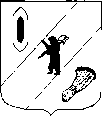 АДМИНИСТРАЦИЯ  ГАВРИЛОВ-ЯМСКОГОМУНИЦИПАЛЬНОГО  РАЙОНАПОСТАНОВЛЕНИЕ25.01.2022   № 49О признании утратившими силу постановленийАдминистрации Гаврилов-Ямскогомуниципального районаРуководствуясь статьёй 26 Устава Гаврилов-Ямского муниципального района Ярославской области,АДМИНИСТРАЦИЯ МУНИЦИПАЛЬНОГО РАЙОНА ПОСТАНОВЛЯЕТ:1. Признать утратившими силу: - п. 1 постановления Администрации Гаврилов-Ямского муниципального района от 26.01.2021 № 62 «Об утверждении Перечня муниципальных программ Гаврилов-Ямского муниципального района»;-    постановление  Администрации Гаврилов-Ямского муниципального района от 05.03.2021 № 199 «О внесении изменений в постановление Администрации Гаврилов-Ямского муниципального района от 26.01.2021 №62».2.  Контроль за исполнением постановления возложить на заместителяГлавы Администрации муниципального района Шабарову В.Н.3. Постановление разместить на официальном сайте Администрации Гаврилов-Ямского муниципального района.4.  Постановление вступает в силу с момента подписания.И.о. Главы Администрациимуниципального района                                                                        А.А. Забаев